North East School Division 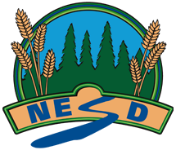 Unpacking Outcomes   Module 29B: Technology Applications for a Merchandising Business (Optional)Unpacking the Outcome Unpacking the Outcome Unpacking the Outcome Investigate --> technology (tool)Investigate --> technology (tool)Investigate --> technology (tool)Outcome (circle the verb and underline the qualifiers) Outcome (circle the verb and underline the qualifiers) Outcome (circle the verb and underline the qualifiers) Investigate technology as a tool to aid in the accounting process.Investigate technology as a tool to aid in the accounting process.Investigate technology as a tool to aid in the accounting process.KNOW UNDERSTAND BE ABLE TO DO Vocabulary:That There are various types of accounting software but the main process in the same.Various businesses have a variety of accounting needs within their business, these differences will determine the type of software they use. (quotes, payroll, inventory etc)Financial statements of a business are private and must remain secure, as they have a lot of business and private information on them, such as employee payroll.You can perform the accounting cycle activities on a computer system.Explain the various types and purposes of accounting software.Explore the use of computers and accounting software in business accounting.Identify key issues to consider when dealing with software copyright and site licensing.Examine the importance of restricting access to data by using a password/security system.Propose solutions to accounting problems where accounting software has been used.Review the accounting cycle of a merchandising business relating manual activities to those that may be performed using accounting software.Investigate how businesses in the community use accounting software.Carry out an accounting cycle for a service or merchandising business using accounting software.ESSENTIAL QUESTIONS ESSENTIAL QUESTIONS ESSENTIAL QUESTIONS  What types of software do various businesses use for accounting?  Which software best suits various business needs?What are the pros and cons of  technology? What types of software do various businesses use for accounting?  Which software best suits various business needs?What are the pros and cons of  technology? What types of software do various businesses use for accounting?  Which software best suits various business needs?What are the pros and cons of  technology?